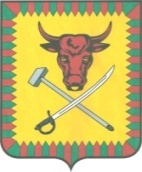   Администрация муниципального района «Читинский район»ПОСТАНОВЛЕНИЕ________________________________________________________от  «13» сентября 2018 г.                                   				№ 2322  Об утверждении Порядка проведения Комитетом по финансам администрации муниципального района «Читинский район», анализа осуществления главными администраторами бюджетных средств муниципального района «Читинский район» внутреннего финансового контроля и внутреннего финансового аудитаВ целях реализации пункта 4 статьи 157 Бюджетного кодекса Российской Федерации, подпункта 10.1.22. Положения о Комитете по финансам администрации муниципального района «Читинский район», администрация постановляет:	1. Утвердить Порядок проведения Комитетом по финансам администрации муниципального района «Читинский район», анализа осуществления главными администраторами бюджетных средств муниципального района «Читинский район» внутреннего финансового контроля и внутреннего финансового аудита.	2. Контроль за исполнением настоящего постановления возложить на заместителя руководителя администрации, председателя Комитета по финансам Перфильеву В.И.	3. Настоящее постановление опубликовать на официальном сайте администрации муниципального района «Читинский район» в информационно-телекоммуникационной сети «Интернет».И.о. руководителя администрации						В.А. КотовУТВЕРЖДЕНПостановлением администрациимуниципального района«Читинский район»
от «13» сентября 2018 г. № 2322Порядокпроведения Комитетом по финансам администрации муниципального района «Читинский район» анализа осуществления главными администраторами бюджетных средств муниципального района «Читинский район» внутреннего финансового контроля и внутреннего финансового аудитаI. Общие положения1.1. Порядок проведения Комитетом по финансам администрации муниципального района «Читинский район» (далее – Комитет по финансам) анализа осуществления главными администраторами бюджетных средств муниципального района «Читинский район»  внутреннего финансового контроля и внутреннего финансового аудита (далее - Порядок) разработан в целях организации проведения анализа осуществления главными распорядителями (распорядителями) бюджетных средств муниципального района «Читинский район», главными администраторами (администраторами) доходов бюджетных средств муниципального района «Читинский район», главными администраторами (администраторами) источников финансирования дефицита бюджетных средств муниципального района «Читинский район» (далее - главные администраторы бюджетных средств муниципального района «Читинский район») внутреннего финансового контроля и внутреннего финансового аудита.1.2. Настоящий Порядок устанавливает требования к:планированию анализа осуществления главными администраторами бюджетных средств муниципального района «Читинский район» внутреннего финансового контроля и внутреннего финансового аудита (далее - Анализ);проведению Анализа;оформлению результатов Анализа;составлению и представлению отчетности по результатам Анализа.1.3. Целью Анализа является формирование и направление главным администраторам бюджетных средств муниципального района «Читинский район» рекомендаций по организации и осуществлению ими внутреннего финансового контроля и внутреннего финансового аудита.1.4. Задачами Анализа являются:оценка осуществления главными администраторами бюджетных средств муниципального района «Читинский район» внутреннего финансового контроля и внутреннего финансового аудита;выявление недостатков в осуществлении главными администраторами бюджетных средств муниципального района «Читинский район» внутреннего финансового контроля и внутреннего финансового аудита.1.5. Обмен информацией и документами Комитета по финансам и главных администраторов бюджетных средств муниципального района «Читинский район» при проведении Анализа осуществляется с использованием бумажного документооборота. При наличии технической возможности такой обмен осуществляется в электронном виде.II. Участники проведения Анализа2.1. Планирование, проведение и оформление результатов проведения Анализа, составление отчетности о результатах проведения Анализа, а также подготовка и направление в Администрацию муниципального района «Читинский район» доклада о результатах осуществления главными администраторами бюджетных средств муниципального района «Читинский район» внутреннего финансового контроля и внутреннего финансового аудита осуществляется уполномоченным структурным подразделением Комитета по финансам (далее - уполномоченное подразделение).По решению председателя (заместителя председателя) Комитета по финансам к проведению и оформлению результатов Анализа могут привлекаться иные структурные подразделения Комитета по финансам.2.2. Деятельность Комитета по финансам и главных администраторов бюджетных средств муниципального района «Читинский район», связанная с проведением Анализа, осуществляется в соответствии с настоящим Порядком.III. Планирование Анализа3.1. Проведение Анализа подлежит ежегодному планированию.Планирование Анализа осуществляется уполномоченным подразделением в целях составления плана проведения Комитетом по финансам анализа осуществления главными администраторами бюджетных средств муниципального района «Читинский район» внутреннего финансового контроля и внутреннего финансового аудита на очередной год (далее - План).3.2. План формируется в разрезе главных администраторов бюджетных средств муниципального района «Читинский район», в отношении деятельности которых в соответствующем году запланировано проведение Анализа. По каждому главному администратору бюджетных средств муниципального района «Читинский район» в Плане указываются:наименование главного администратора бюджетных средств муниципального района «Читинский район»;код главного администратора бюджетных средств муниципального района «Читинский район» по бюджетной классификации Российской Федерации (код главы);сроки проведения Анализа;анализируемый период осуществления главным администратором бюджетных средств муниципального района «Читинский район» внутреннего финансового контроля и внутреннего финансового аудита;наименование структурного подразделения Комитета по финансам, ответственного за проведение Анализа.3.3. План составляется ежегодно и в срок до 15 декабря утверждается председателем (заместителем председателя) Комитета по финансам.3.4. Проведение Анализа в отношении главных администраторов бюджетных средств муниципального района «Читинский район», не включенных в План, допускается после внесения в План изменений, утверждаемых председателем (заместителем председателя) Комитета по финансам.В случае если объем изменений составляет более тридцати процентов от общего объема информации, содержащейся в Плане, внесение изменений в План осуществляется путем утверждения новой редакции Плана.3.5. Копия Плана (изменений в План) в течение 5 рабочих дней со дня утверждения Плана (внесения в него изменений) размещается на официальном сайте Администрации муниципального района «Читинский район» в информационно-телекоммуникационной сети "Интернет".IV. Проведение Анализа4.1. Анализ проводится путем изучения информации и документов, представленных главными администраторами бюджетных средств муниципального района «Читинский район» по запросу Комитета по финансам.4.2. Уполномоченное подразделение ежегодно в срок до 15 декабря подготавливает проект запроса о предоставлении информации об осуществлении главным администратором бюджетных средств муниципального района «Читинский район» внутреннего финансового контроля и внутреннего финансового аудита, содержащего перечень вопросов оценки осуществления главными администраторами бюджетных средств муниципального района «Читинский район» внутреннего финансового контроля и внутреннего финансового аудита (далее - Перечень вопросов), информацию об организационной структуре главного администратора бюджетных средств муниципального района «Читинский район» в части осуществления внутреннего финансового контроля и внутреннего финансового аудита (при необходимости), а также перечень документов в части осуществления главными администраторами бюджетных средств муниципального района «Читинский район» внутреннего финансового контроля и внутреннего финансового аудита (далее - Перечень документов), которые главным администраторам бюджетных средств муниципального района «Читинский район» надлежит представить в Комитет по финансам (далее - Запрос).Подготовка проекта Запроса осуществляется с учетом положений Порядка осуществления главными распорядителями (распорядителями) бюджетных средств муниципального района «Читинский район», главными администраторами (администраторами) доходов бюджетных средств муниципального района «Читинский район», главными администраторами (администраторами) источников финансирования дефицита бюджетных средств муниципального района «Читинский район» внутреннего финансового контроля и внутреннего финансового аудита, утвержденных постановлением администрации муниципального района «Читинский район» от 23.01.2017г. № 95 и иных нормативных правовых актов Российской Федерации и Читинского района, регулирующих вопросы организации и осуществления главными администраторами бюджетных средств муниципального района «Читинский район» внутреннего финансового контроля и внутреннего финансового аудита. Кроме того, при подготовке Запроса учитываются сведения о деятельности главных администраторов бюджетных средств муниципального района «Читинский район», полученные из открытых источников информации, государственных информационных систем, а также результаты проведенных Комитетом по финансам контрольных мероприятий в отношении главных администраторов бюджетных средств муниципального района «Читинский район».Перечень вопросов должен содержать:критерии оценки - варианты ответов на поставленный вопрос;ответы на каждый вопрос, расположенные в порядке убывания баллов, характеризующих организацию и осуществление главным администратором бюджетных средств муниципального района «Читинский район» внутреннего финансового контроля и внутреннего финансового аудита по данному критерию: первый ответ - самое высокое значение балла, последний ответ - самое низкое значение балла;значения баллов за каждый ответ.Главный администратор бюджетных средств муниципального района «Читинский район» при подготовке ответа на запрос Комитета по финансам о представлении документов и информации проставляет отметку "+", в ячейке, соответствующей ответу на поставленный вопрос из предложенных вариантов ответа, отметку "-" - в остальных ячейках.В Перечень документов включаются:копии нормативных правовых и (или) правовых актов главных администраторов бюджетных средств муниципального района «Читинский район», регламентирующих организацию и осуществление внутреннего финансового контроля и внутреннего финансового аудита;копии документов по организации и осуществлению внутреннего финансового контроля, внутреннего финансового аудита;копии отчетности о результатах внутреннего финансового контроля, направленной руководителю главного администратора бюджетных средств муниципального района «Читинский район»;копии годовых планов осуществления внутреннего финансового аудита;копии годовой отчетности внутреннего финансового аудита, содержащей информацию, подтверждающую выводы о надежности внутреннего финансового контроля, достоверности сводной бюджетной отчетности главного администратора бюджетных средств муниципального района «Читинский район»;копии документов с информацией о принятых мерах и результатах исполнения решений по выявленным внутренним финансовым аудитом недостаткам и нарушениям;иные документы, формирование которых необходимо в соответствии с законодательством Российской Федерации в части организации и осуществления внутреннего финансового контроля и внутреннего финансового аудита.4.3. Запрос с указанием срока представления запрашиваемых информации и документов направляется в срок до 20 декабря текущего года в адрес главных администраторов бюджетных средств муниципального района «Читинский район», в отношении деятельности которых проводится Анализ. При этом срок представления запрашиваемых информации и документов устанавливается не ранее 1 февраля года, следующего за отчетным.Под отчетным годом в рамках настоящего Порядка понимается год, деятельность главного администратора бюджетных средств муниципального района «Читинский район» по осуществлению внутреннего финансового контроля и внутреннего финансового аудита в котором подлежит Анализу.4.4. Запрос направляется в адрес главных администраторов бюджетных средств муниципального района «Читинский район» следующими способами: почтой, фельдъегерской связью, нарочно или с применением электронного документооборота (при наличии технической возможности) с обязательным получением подтверждающего документа либо отметки о получении Запроса.4.5. Комитетом по финансам принимается решение о направлении в адрес главного администратора бюджетных средств муниципального района «Читинский район» повторного запроса о представлении документов и (или) информации в случаях:непредставления запрошенных документов и (или) информации,представления запрошенных документов и (или) информации не в полном объеме,необходимости дополнительного документального подтверждения ранее представленной информации.Срок представления документов и (или) информации, устанавливаемый в повторном запросе, не может составлять менее 5 рабочих дней со дня направления запроса в адрес главного администратора бюджетных средств муниципального района «Читинский район», в отношении деятельности которого проводится Анализ.4.6. Главные администраторы бюджетных средств муниципального района «Читинский район» представляют запрашиваемые информацию и документы в Комитет по финансам с сопроводительным письмом и описью представляемых информации и документов не позднее срока, установленного в запросе. Документы, представляемые в Комитет по финансам главными администраторами бюджетных средств муниципального района «Читинский район», должны быть прошиты, пронумерованы, подписаны должностным лицом и заверены печатью главного администратора бюджетных средств муниципального района «Читинский район».В случае превышения главными администраторами бюджетных средств муниципального района «Читинский район» срока представления документов и (или) информации, указанного в запросе, более чем на 10 календарных дней, такие документы и (или) информация признаются не представленными.4.7. Анализ проводится путем сопоставления представленных документов и информации с требованиями, установленными Порядком осуществления главными распорядителями (распорядителями) бюджетных средств муниципального района «Читинский район», главными администраторами (администраторами) доходов бюджетных средств муниципального района «Читинский район», главными администраторами (администраторами) источников финансирования дефицита бюджетных средств муниципального района «Читинский район» внутреннего финансового контроля и внутреннего финансового аудита, утвержденных постановлением администрации муниципального района «Читинский район» от 23.01.2017г. № 95 и иными нормативными правовыми актами Российской Федерации, регулирующими вопросы организации и осуществления главными администраторами бюджетных средств муниципального района «Читинский район» внутреннего финансового контроля и внутреннего финансового аудита.4.8. При Анализе изучению подлежат:4.8.1. Сведения о структуре главного администратора бюджетных средств муниципального района «Читинский район» в части:структуры подразделений, осуществляющих внутренние процедуры составления и исполнения бюджета, ведения бюджетного учета и составления бюджетной отчетности (далее - внутренние бюджетные процедуры);сведений о подведомственных главному администратору бюджетных средств муниципального района «Читинский район» администраторах бюджетных средств муниципального района «Читинский район» и получателях бюджетных средств муниципального района «Читинский район»;структуры подразделения, наделенного полномочиями по осуществлению внутреннего финансового аудита (при наличии).4.8.2. Нормативные правовые и (или) правовые акты главного администратора бюджетных средств муниципального района «Читинский район», регламентирующие организацию и осуществление им внутреннего финансового контроля и внутреннего финансового аудита.4.8.3. Организация и осуществление внутреннего финансового контроля в отношении внутренних бюджетных процедур, в том числе:формирование перечней операций (действий по формированию документов, необходимых для выполнения внутренней бюджетной процедуры) в структурных подразделениях главного администратора бюджетных средств муниципального района «Читинский район», ответственных за выполнение внутренних бюджетных процедур;формирование (актуализация) и утверждение карт внутреннего финансового контроля по каждому подразделению главного администратора бюджетных средств муниципального района «Читинский район», ответственному за результаты выполнения внутренних бюджетных процедур;ведение, учет, хранение регистров (журналов) внутреннего финансового контроля в каждом подразделении главного администратора средств федерального бюджета, ответственном за выполнение внутренних бюджетных процедур;рассмотрение результатов внутреннего финансового контроля и принятие решений, в том числе с учетом информации, указанной в актах, заключениях, представлениях и предписаниях органов муниципального финансового контроля, отчетах внутреннего финансового аудита, представляемых руководству главного администратора бюджетных средств муниципального района «Читинский район».4.8.4. Организация и осуществление внутреннего финансового аудита, в том числе:проведение предварительного анализа данных об объектах аудита при планировании аудиторских проверок (составлении плана и программы аудиторской проверки);утверждение руководителем главного администратора бюджетных средств муниципального района «Читинский район» годового плана внутреннего финансового аудита и составление программ аудиторских проверок;проведение плановых и внеплановых аудиторских проверок;направление руководителю главного администратора бюджетных средств муниципального района «Читинский район» отчетов о результатах аудиторских проверок с приложением актов аудиторских проверок;составление и направление руководителю главного администратора бюджетных средств муниципального района «Читинский район» годовой отчетности о результатах осуществления внутреннего финансового аудита;рассмотрение результатов внутреннего финансового аудита и принятие соответствующих решений руководителем главного администратора бюджетных средств муниципального района «Читинский район».4.8.5. Документы и процедуры, необходимые в соответствии с законодательством Российской Федерации в части организации и осуществления внутреннего финансового контроля и внутреннего финансового аудита.V. Оформление результатов Анализа5.1. Для формализованной оценки организации и осуществления главным администратором бюджетных средств муниципального района «Читинский район» внутреннего финансового контроля и внутреннего финансового аудита и формирования количественных оценок по соответствующим критериям уполномоченное подразделение использует Перечень вопросов.Уполномоченное подразделение по итогам сопоставления документов и информации, представленных главным администратором бюджетных средств муниципального района «Читинский район», проставляет баллы по Перечню вопросов и обобщает их в итоговую оценку осуществления главным администратором бюджетных средств муниципального района «Читинский район» внутреннего финансового контроля и внутреннего финансового аудита.5.2. По результатам Анализа уполномоченное подразделение подготавливает заключение.5.3. Заключение должно содержать:наименование главного администратора бюджетных средств муниципального района «Читинский район», в отношении деятельности которого был проведен Анализ;сведения о непредставлении, несвоевременном представлении, либо представлении в неполном объеме или искаженном виде документов и (или) информации главным администратором бюджетных средств муниципального района «Читинский район» (при наличии);информацию о выявленных недостатках осуществления главным администратором бюджетных средств муниципального района «Читинский район» внутреннего финансового контроля и внутреннего финансового аудита (при наличии);информацию об исполнении предложений и рекомендаций, данных главному администратору бюджетных средств муниципального района «Читинский район» по итогам предыдущего Анализа (при наличии);рекомендации по организации главным администратором бюджетных средств муниципального района «Читинский район» внутреннего финансового контроля и внутреннего финансового аудита (при необходимости).5.4. Заключение подписывается председателем (заместителем председателя) Комитета по финансам, в двух экземплярах, один из которых хранится в уполномоченном подразделении, а второй направляется в адрес главного администратора бюджетных средств муниципального района «Читинский район» в срок до 30 апреля года, следующего за отчетным.VI. Составление и представление отчетностипо результатам Анализа6.1. Уполномоченное подразделение ежегодно в срок до 20 мая года, следующего за отчетным, осуществляет подготовку проекта доклада о результатах осуществления главными администраторами бюджетных средств муниципального района «Читинский район» внутреннего финансового контроля и внутреннего финансового аудита.6.2. Доклад должен содержать:а) обобщенную информацию о проведенном Анализе, в том числе:общие сведения об организации проведения Анализа;сведения об исполнении Плана;сведения о непредставлении, несвоевременном представлении, либо представлении в неполном объеме или искаженном виде документов и (или) информации главными администраторами бюджетных средств муниципального района «Читинский район» (при наличии);информацию о проведенном Анализе, в том числе:- перечень вопросов оценки осуществления главными администраторами бюджетных средств муниципального района «Читинский район» внутреннего финансового контроля и внутреннего финансового аудита;- результаты оценки осуществления главными администраторами бюджетных средств муниципального района «Читинский район» внутреннего финансового контроля и внутреннего финансового аудита;- сводный рейтинг главных администраторов бюджетных средств муниципального района «Читинский район» по организации и осуществлению внутреннего финансового контроля и внутреннего финансового аудита (перечень главных администраторов бюджетных средств муниципального района «Читинский район», сформированный в порядке убывания значения итоговой оценки);б) обобщенную информацию о наиболее характерных недостатках, выявленных по результатам проведенного Анализа;в) информацию об исполнении предложений и рекомендаций по совершенствованию внутреннего финансового контроля и внутреннего финансового аудита, направленных главным администраторам бюджетных средств муниципального района «Читинский район» по итогам проведения предыдущего Анализа (при наличии);г) обобщенную информацию о рекомендациях, данных главным администраторам бюджетных средств муниципального района «Читинский район» по результатам проведенного Анализа;д) предложения по совершенствованию организации и осуществления внутреннего финансового контроля и внутреннего финансового аудита.6.3. Доклад подлежит подписанию председателем (заместителем председателя) Комитета по финансам и направлению в Администрацию муниципального района «Читинский район» не позднее 1 июня года, следующего за отчетным.6.4. Копия Доклада в течение 5 рабочих дней со дня направления в Администрацию муниципального района «Читинский район» размещается на официальном сайте Администрации муниципального района «Читинский район» в информационно-телекоммуникационной сети "Интернет".